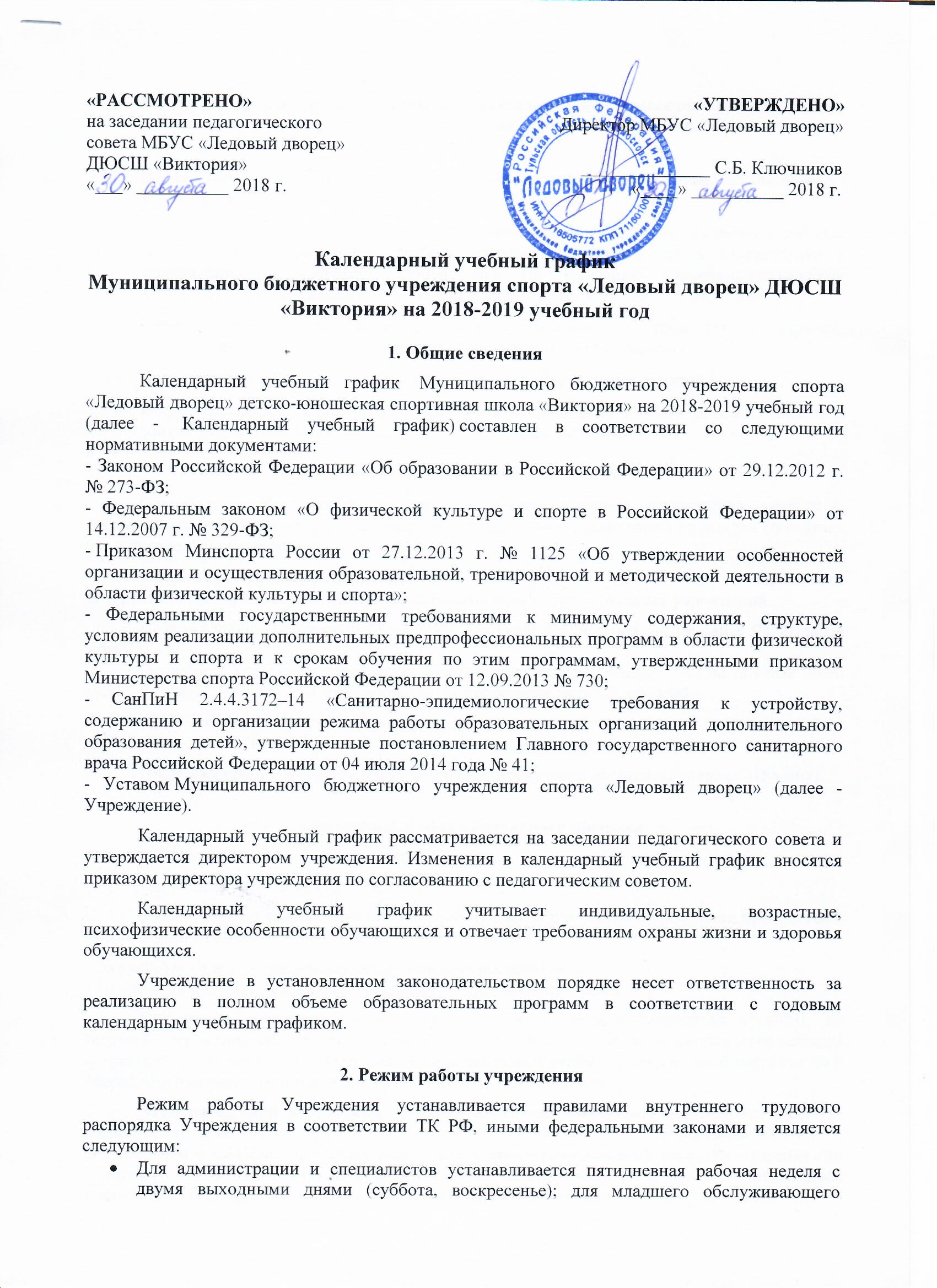 персонала график труда и отдыха устанавливается ежемесячно руководителями соответствующих подразделений. Нормальная продолжительность рабочего времени – 40 часов в неделю.Начало работы: - 09:00. Обед: 13:00 – 13:48. Окончание работы понедельник-четверг: 18:00, пятница – 17:00.Для педагогических работников Учреждения устанавливается шестидневная рабочая неделя с одним выходным, учебная нагрузка устанавливается в соответствии с тарификаций на текущий учебный год. По заявлению тренера-преподавателя администрация Учреждения имеет право устанавливать дополнительную нагрузку.Рабочее время тренеров-преподавателей, связанное с проведением занятий, распределяется согласно расписанию учебно-тренировочных занятий.Выходные дни тренеров-преподавателей: согласно расписанию занятий.Образовательная деятельность осуществляется ежедневно с 08.00 до 21.00 часа и в соответствии с расписанием учебно-тренировочных занятий.3. Время начала и окончания занятийОрганизация образовательного процесса регламентируется расписанием занятий с учетом санитарно-гигиенических требований и норм, с учетом пожеланий родителей (законных представителей) обучающихся.Расписание тренировочных занятий составляется в соответствии с Правилами внутреннего распорядка и с учетом режима работы общеобразовательных учреждений.Начало учебно-тренировочных занятий: согласно расписанию, но не ранее 08.00 часов утра.Окончание учебно-тренировочных занятий: согласно расписанию, но не позднее 20.00 часов. Для обучающихся 16-18 лет допускается проведение занятий до 21:00.Продолжительность учебной недели: шестидневная рабочая неделя с одним выходным днем (в зависимости от учебной нагрузки по видам спорта и этапа подготовки).Продолжительность одного часа учебно-тренировочного занятия в группах – 45 минут.4. Организация образовательного процессаНачало учебного года: 01 сентября 2018 года.Окончание учебного года: 31 августа 2019 года.Учебно-тренировочные занятия в отделениях по видам спорта Учреждения проводятся в соответствии с годовым учебным планом, рассчитанным на:- 36 учебных недель – реализация общеразвивающих программ;- 46 учебных недель – реализация предпрофессиональных программ.Спортивно-оздоровительный этап для всех желающих заниматься спортом, не имеющих медицинских противопоказаний в установленном для вида спорта минимальном возрасте в соответствии с СанПин. (максимальный объем учебно-тренировочной нагрузки до 6 часов). Оптимальная наполняемость группы – до 35 обучающихся.Этап начальной подготовки  для всех желающих заниматься спортом, не имеющих медицинских противопоказаний в установленном для вида спорта минимальном возрасте в соответствии с СанПин. (максимальный объем учебно-тренировочной нагрузки - первый год обучения – 6 часов; - второй год обучения и последующий – 8 часов.). Оптимальная наполняемость групп НП до 1 года обучения – до 25 обучающихся (отделение хоккея – до 30 обучающихся), НП 2,3 года обучения – до 20 обучающихся (отделение хоккея – до 30 обучающихся).Учебно-тренировочный этап подготовки зачисляются только практически здоровые обучающиеся, прошедшие необходимую подготовку на этапе начальной подготовки не менее одного года, при условии выполнения ими контрольных нормативов по общей и специальной физической подготовке, установленных учебными программами (максимальный объем учебно-тренировочной нагрузки УТ 1,2 года обучения – 12 часов, УТ 3,4,5 года обучения – 18 часов). Оптимальная наполняемость групп УТ 1, 2 года обучения – до 15 обучающихся (отделение хоккея – до 30 обучающихся), УТ 3,4,5 года обучения – до 12 обучающихся (отделение хоккея – до 30 обучающихся).Перевод обучающихся (в том числе и досрочно) по годам обучения на всех этапах многолетней подготовки осуществляется решением тренера-преподавателя, в особых случаях -  Тренерского совета, выполнивших контрольные нормативы общей и специальной физической подготовки, при условии положительной динамики прироста спортивных показателей и способностей к освоению программы соответствующего года и этапа подготовки. Добор в учебные группы может осуществляться в течение всего учебного года, при наличии в группах вакантных мест. В случае, если кандидат на зачисление в учебную группу любого из этапов подготовки, ранее осуществлял обучение по данному виду спорта в другой спортивной школе, и по итогам просмотра и оценки такого кандидата тренером-преподавателем принято решение о возможности зачисления в его группу данного спортсмена, то между спортивными школами может быть осуществлён переход (перевод) такого спортсмена, на основании справки (письма, для отделения хоккея – договора-перехода юниора), без необходимости сдачи контрольных нормативов. В дальнейшем, по окончании каждого из годов подготовки такие обучающиеся обязаны сдавать контрольно-переводные нормативы на общих основаниях.Обучающиеся могут быть переведены, в случае производственной необходимости или других случаях от одного тренера-преподавателя к другому.Наполняемость учебных групп и объем учебно-тренировочной нагрузки определяется в соответствии с действующими нормативными документами, учебной программой и с учетом техники безопасности. При объединении в одну группу обучающихся разных по возрасту и спортивной подготовленности, разница в уровнях их спортивного мастерства не должна превышать двух спортивных разрядов, а их количественный состав в спортивно-оздоровительных группах и группах начальной подготовки не должен превышать 2-х минимальных составов.Недельный режим учебно-тренировочной нагрузки является максимальным и устанавливается в зависимости от специфики вида спорта, периода и задач подготовки.Годовой объем учебно-тренировочной нагрузки, предусмотренный указанными режимами нагрузки (работы), должен быть выполнен не менее, чем на 80%. В ином случае, образовательная программа считается невыполненной.При комплектовании групп, в случае необходимости, обучающиеся могут быть зачислены в резервный состав (при предоставлении необходимых документов для зачисления) и впоследствии переведены в основной состав (при наличии вакансии). При этом они пользуются всеми правами обучающихся. Количественный состав группы не должен превышать максимально допустимого на данном этапе обучения. Оплата тренеру-преподавателю в этом случае осуществляется в соответствии с тарификацией и за резервный состав группы не производится.Для обеспечения многолетней спортивной подготовки Учреждение использует систему спортивного отбора, включающую в себя:а) тестирование;б) сдачу контрольных нормативов с целью комплектования учебных групп;в) просмотр и отбор перспективных младших обучающихся на учебно-тренировочных сборах и соревнованиях.Деятельность Учреждения оценивается по результатам подготовки в соответствующие сборные команды по видам спорта, участия в городских, региональных, межрегиональных, всероссийских и Международных соревнованиях, конкурсах, проведения организационно-методических мероприятий и повышения квалификации работников Учреждения.Освоение учебных программ по видам спорта завершается обязательными контрольно-переводными нормативами по физической и специальной подготовке.Обучающимся, не выполнившим предъявляемые требования, предоставляется возможность продолжить обучение в спортивно-оздоровительных группах (при наличии таких групп в Учреждении).Перевод обучающихся на следующий год обучения или этап подготовки осуществляется на основании сдачи контрольно-переводных нормативов и оформляется приказом по Учреждению.Обучающиеся на любом этапе многолетней подготовки могут быть отчислены в следующих случаях:- ухудшения состояния здоровья на основании заключения врача;- по заявлению родителей (законных представителей);- иные случаи предусмотренные локальными актами учреждения.Места проведения образовательного процесса:ФОК «Юбилейный», 301650, Тульская область, г. Новомосковск, ул. Пионерская, д. 4А;Спортивный комплекс «Виктория», 301650, Тульская область, г. Новомосковск, ул. Пионерская, д. 2А.Аттестация обучающихсяВ структуру промежуточной аттестации Учреждения входит осуществление первичного и основного контроля.Первичный контроль, в случае его необходимости (приём вступительных контрольных нормативов по общей физической подготовке), проводится один раз в год – в сентябре-октябре.Основной контроль промежуточной аттестации осуществляется один раз в год:- май-июнь – тестирование в форме сдачи контрольно-переводных нормативов по общей физической подготовке, специальной физической подготовке, теоретической подготовке для перевода обучающихся на следующий этап подготовки.Выполнение спортивных разрядов – в течение года.Итоговая аттестация (в выпускных группах) проводятся в форме сдачи контрольно-переводных испытаний – апрель-май.Перевод и выпуск обучающихся – август.Обучающиеся успешно прошедшие промежуточную аттестацию по всем предметным областям программы переходят на следующий этап (период) подготовки. Для досрочного перехода на этап (период) подготовки необходимо успешно сдать требования промежуточной аттестации предшествующего данному этапу (периоду) периода подготовки.6. Режим работы учреждения в период школьных каникулВ каникулярное время занятия в объединениях проводятся в соответствии с календарно-тематическими планами, согласно утвержденному на учебный год расписанию. Допускается изменение форм занятий и внесение изменений в расписание.7. Праздничные дни1-8 января – Новогодние праздники и Рождество23 февраля – День защитника Отечества8 марта – Международный женский день1 мая – праздник весны и труда9 мая – День Победы12 июня – День России4 ноября – День Народного ЕдинстваДопускается проведение учебно-тренировочных занятий в праздничные дни, на основании заявления тренера-преподавателя о необходимости проведения таких занятий и служебной записки руководителя структурного подразделения ДЮСШ «Виктория».8. Родительские собранияРодительские собрания проводятся в учебно-тренировочных группах по инициативе администрации учреждения, тренеров-преподавателей или родителей обучающихся.9. Соревновательная деятельностьСпортивные соревнования и спортивно-массовые мероприятия проводятся согласно утвержденным календарным планам спортивно-массовых мероприятий МБУС «Ледовый дворец» на 2018 - 2019 годы.10. Учебно-тренировочные сборыУчебно-тренировочные сборы проходят на основании утверждённых календарных планов спортивно-массовых мероприятий МБУС «Ледовый дворец» на 2018 - 2019 годы. При наличии внебюджетных, спонсорских средств тренеры-преподаватели имеют право организовать выездные учебно-тренировочные сборы по заявлению в администрацию учреждения.11. Самостоятельная работа обучающихсяВ период отпуска тренера-преподавателя обучающиеся занимаются по индивидуальным планам подготовки. Допускается самостоятельная работа обучающихся в пределах до 10% от общего объёма учебного плана, которая контролируется тренером-преподавателем на основании ведения обучающимися дневника самоконтроля, аудио- и видеоматериалами и другими способами (выполнение индивидуального задания, посещение спортивных мероприятий, судейская практика и другие формы).